УКРАЇНАПОЧАЇВСЬКА  МІСЬКА  РАДАСЬОМЕ  СКЛИКАННЯСОРОК ПЕРША  СЕСІЯРІШЕННЯВід  «   » березня 2019 року                                                        	ПРОЕКТ №Про розгляд листа Кременецькоїмісцевої прокуратури щодопредставництва інтересівПочаївської міської ради	Керуючись статтею 26 Закону України «Про місцеве самоврядування в Україні», враховуючи інформацію, викладену в листі Кременецької місцевої прокуратури від 08.02.2019 №21.31/325-вих.19, з метою належного, ефективного та правового представництва інтересів територіальної громади м.Почаїв, Почаївська міська рада –ВИРІШИЛА:Лист Кременецької місцевої прокуратури (№21.31/325-вих.19 від 08.02.2019р.) щодо можливості представництва інтересів Почаївської міської ради в порядку цивільного судочинства про повернення у комунальну власність незаконно наданих земельних ділянок, що встановлено вироком Кременецького районного суду Тернопільської області від 30.09.2016 року (залишено без змін ухвалою апеляційного суду Тернопільської області від 10.04.2017 року) – взяти до відома.Представництво в інтересах держави в особі Почаївської міської ради в порядку цивільного судочинства з позовом про витребування з незаконного володіння земельних ділянок до власників земельних ділянок :2.1. Земельна ділянка із кадастровим номером 6123410500:02:001:3023; дата державної реєстрації 12.03.2015; відповідно до договору купівлі-продажу від 19.03.2015 № 203 відчужено Паляниці Іллі Олександровичу (реєстраційний номер облікової картки платника податків: 3272117438);2.2. Земельна ділянка із кадастровим номером  6123410500:02:001:3024; дата державної реєстрації 12.03.2015; відповідно до договору купівлі-продажу від 12.03.2015 № 208 відчужено Паляниці Людмилі Дмитрівні (реєстраційний номер облікової картки платника податків: 2321810102) ; 2.3. Земельна ділянка із кадастровим номером  6123410500:02:001:3025;  ; дата державної реєстрації 12.03.2015; відповідно до договору купівлі-продажу від 12.03.2015 № 206 відчужено Паляниці Інні Василівні (реєстраційний номер облікової картки платника податків: 3321616261);2.4. Земельна ділянка із кадастровим номером  6123410500:02:001:3026;   дата державної реєстрації 23.01.2015; відповідно до договору купівлі-продажу від 23.01.2015 № 42 відчужено Костюку Миколі Васильовичу (реєстраційний номер облікової картки платника податків:3081724893) ; 2.5. Земельна ділянка із кадастровим номером  6123410500:02:001:3027; дата державної реєстрації 12.03.2015; відповідно до договору купівлі-продажу від 12.03.2015 № 204 відчужено Паляниці Іллі Олександровичу (реєстраційний номер облікової картки платника податків: 3272117438) ;2.6. Земельна ділянка із кадастровим номером  6123410500:02:001:3028; дата державної реєстрації 12.03.2015; відповідно до договору купівлі-продажу від 12.03.2015 № 210 відчужено Бондарчуку Івану Григоровичу (реєстраційний номер облікової картки платника податків: 2764518996) ;2.7. Земельна ділянка із кадастровим номером  6123410500:02:001:3029; дата державної реєстрації 17.03.2015; відповідно до договору купівлі-продажу від 17.03.2015 № 234 відчужено Лотоцькій Марії Іванівні (особа не має коду у зв’язку з релігійними переконаннями, паспорт громадянина України, серія та номер: НЮ №254108) ;2.8. Земельна ділянка із кадастровим номером  6123410500:02:001:3030; дата державної реєстрації 17.03.2015; відповідно до договору купівлі-продажу від 17.03.2015 № 235 відчужено Лотоцькому Андрію Анатолійовичу (реєстраційний номер облікової картки платника податків: 3211620536) ;2.9. Земельна ділянка із кадастровим номером  6123410500:02:001:3031; дата державної реєстрації 06.04.2015; відповідно до договору купівлі-продажу від 06.04.2015 № 342 відчужено Бондар Оксані Вікторівні (реєстраційний номер облікової картки платника податків:3248115002) ;2.10. Земельна ділянка із кадастровим номером  6123410500:02:001:3032; дата державної реєстрації 06.04.2015; відповідно до договору купівлі-продажу від 06.04.2015 № 338 відчужено Лівінюк Галині Степанівні (особа не має коду у зв’язку з релігійними переконаннями, паспорт громадянина України, серія та номер: МС № 488408) ;2.11. Земельна ділянка із кадастровим номером  6123410500:02:001:3033; дата державної реєстрації 25.03.2015; відповідно до договору купівлі-продажу від 25.03.2015 № 290 відчужено Лесик Марії Анатоліївні (реєстраційний номер облікової картки платника податків: 3287613185);2.12. Земельна ділянка із кадастровим номером  6123410500:02:001:3034; дата державної реєстрації 23.03.2015; відповідно до договору купівлі-продажу від 23.03.2015 № 256 відчужено Орловській Ользі Володимирівні (реєстраційний номер облікової картки платника податків: 2143116346);2.13. Земельна ділянка із кадастровим номером  6123410500:02:001:3035; дата державної реєстрації 30.09.2015; відповідно до договору купівлі-продажу від 30.09.2015 № 1618  відчужено Хоміцькому Тимофію Олександровичу (реєстраційний номер облікової картки платника податків: 3257216652);                        2.14. Земельна ділянка із кадастровим номером  6123410500:02:001:3036; дата державної реєстрації 22.07.2015; відповідно до договору купівлі-продажу від 22.07.2015 № 796  відчужено Пришляк Надії Петрівні (реєстраційний номер облікової картки платника податків: 2239616984) -                          доручити Кременецькій місцевій прокуратурі.Доручити Кременецькій місцевій прокуратурі представництво інтересів держави в особі Почаївської міської ради в порядку цивільного судочинства з позовом про визнання незаконним та скасування рішення Почаївської міської ради №1423 від 27.11.2013р. «Про затвердження проекту землеустрою щодо відведення у власність земельної ділянки для ведення особистого селянського господарства в м.Почаїв, вул.Фабрична гр.Бондарчуку В.С.».Контроль за виконанням даного рішення покласти на постійну депутатську комісію з питань прав людини, законності, депутатської діяльності і етики.Новаковська І.Ю.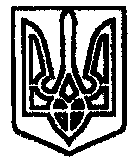 